Formulaire de demande de financement Pour le montage de projets européens ou internationaux-Le demandeur, le projet et le montageCe formulaire est à annexer avec votre demande online sur IRISbox Nom du demandeur« Titre du projet »Présentation du demandeur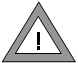 Pour les grands organismes de recherche (universités…), les informations demandées concernent l’unité ou le laboratoire demandeur, non l’organisme dans son ensemble.Présentation générale du demandeur………………………………………………………………………………………………………………………………………………………………………………………………………………………………………………………………………………………………………………………………………………………………………………………………………………………………………………………………………………………… (max 2 pages)Siège socialAdresse……………………………………………….………………………………………………….Tél…………………………………………......................................................................................Siège(s) d’exploitation……………………………………………………………………………………………………………………………………………………………………………………………………………………………………………………Données administrativesDonnées financières (pour les entreprises uniquement)PersonnelProjets européens précédentsAvez-vous déjà participé à des projets européens de RDI?  Oui      NonSi oui, dans quel programme et pour quel type de projets.……………………………………………………………………………………………………………………………………………………………………………………………………………………………………………………Présentation du projet Coordinateur du projetNom  …………………………………………………… Fonction … ………………………………… Organisation…………………………………………… Pays ..……………………………………….Partenaires membres du consortium (noms, nature, lieu, …) – selon information disponible………………………………………………………………………………………………………………………………………………………………………………………………………………………………………………………………………………………………………………………………………………………………………Synthèse & objectifs techniques du projet…………………………………………………………………………………………………………………………………………………………………………………………………………………………………………………………………………………………………………………………………………………………… (max 2 pages)Tâches du partenaire bruxellois dans le projet…………………………………………………………………………………………………………………………………………………………………………………………………………………………………………………………………………………………………………………………………………………………………………………………………………………………………………………………………………………………………………Lieu(x) d’exécution du projet………………………………………………………………………………………………………………………………………………………………………………………………………………………………………………………………………………………………………………………………………………………………………………Intérêt du projet et retombées spécifiques attendues, perspectives de valorisation économique.…………………………………………………………………………………………………………………………………………………………………………………………………………………………………………………………………………………………………………………………………………………………………………………………………………………………………………………………………………………………(max 2 pages)Montage du projetPersonne(s) en charge du montage du projet (préciser si sous-traitance)Nom …………………………………………………… Sous-traitance   oui   nonFonction / Organisation… ……………………………………………………………………………..…Téléphone  …………………………………………….. Email :..……………………………………….Adresse  		Nom …………………………………………………… Sous-traitance   oui   nonFonction / Organisation… ……………………………………………………………………………..…Téléphone  …………………………………………….. Email :……………………………………….Adresse  		Si sous-traitance: Mission(s) confiée(s) au sous-traitant Durée de la sous-traitance :	Description détaillée du travail de préparation et des actions nécessaires au montage du projet………………………………………………………………………………………………………………………………………………………………………………………………………………………………………………………………………………………………………………………………………………………………………………………………………………………………………………………………………………………………………………………………………………………………………………………………………………… (Max 2 pages)International Projects Set UP Nature du projet en préparation (contribution bruxelloise)Nature du projet en préparation (contribution bruxelloise) Recherche  Développement expérimental et innovation Recherche  Développement expérimental et innovationDate de début du montageDD/MM/YYYYDurée du montageXX moisMontant du budgetXXXX €Taux d'intervention sollicitéXX %Subside sollicitéXXXX €Notice explicative à effacerDonner une description de votre organisation et de ses activités. Doivent notamment apparaître :Un historique de votre organisation reprenant les événements clés et son évolution (en termes d’activité, de personnel et de chiffre d’affaires)une description du profil et de l'expérience des personnes clés (fondateurs et autres) du demandeur;une description des liens et dépendances avec d'autres organisations et notamment avec des sociétés.une description de vos activités (de production, de services et de R&D) et la répartition de celles-ci pour les entreprises, une explication de la nature de votre clientèle et le marché couvert par les services/produits proposés ;Joindre en annexe :les curricula vitae des personnes clés impliquées dans le montage du projet ;Notice explicative à effacerDonner le nom, la localisation et l’activité principale de l’ensemble des sièges d’exploitation nationaux et internationaux.Notice explicative à effacerLa nomenclature NACEBEL détaillée est accessible sur le site web (statbel) de la Direction Générale Statistique et Information Économique (DGSIE) (<http://www.p-i.be>)Détermination de la taille d’une entreprise (recommandation 2003/361/CE de la Commission Européenne) :Pour passer d’une catégorie à une autre, il faut que l’un des seuils soit dépassé pendant 2 exercices comptables consécutifs.Joindre en annexe :un relevé d'identité bancaireNuméro d’entreprise…................................................................................Numéro ONSS…...............................................................................Nomenclature NACEBEL 2008…................................................................................Nature du demandeur Très Petite EntreprisePetite EntrepriseMoyenne EntrepriseOrganisme de rechercheNotice explicative à effacerIndiquer l’évolution des données financières pour les trois derniers exercices comptables. Année2018201720162015Capitaux propres (en k€)[Codes du bilan 10/15]Chiffre d’affaires (en k€)[Code du bilan 70]Résultat d’exploitation, EBIT (en k€)[Code du bilan 9901]Notice explicative à effacerLes données relatives au personnel (en ETP – équivalent temps plein) doivent permettre d’évaluer l’évolution de la part des ressources humaines affectées à la R&D, ainsi que l’évolution de l’emploi en RBC.Année2018201720162015Personnel total (en ETP)Personnel en RBC (en ETP)Personnel R&D en RBC (en ETP)Notice explicative à effacerIndiquer les coordonnées complètes du coordinateur du projet ainsi que sa fonction.Notice explicative à effacerLister les organisations partenaires participant au projet (si déjà identifiées) et préciser leur nature (entreprise, organisme universitaire de recherche…) et leur pays d’établissement. Notice explicative à effacerDécrire le projet en préparation, ses objectifs, son caractère innovant et l’impact et les résultats attendus, ou fournir, si elle est disponible, la description en une page de votre projet (one-page description / one pager). Notice explicative à effacerDécrire les tâches affectées au partenaire bruxellois dans le projet et préciser les partenaires qui participeront aux mêmes tâches. Notice explicative à effacerAu sein de votre organisation préciser le nom et la localisation des unités en charge du projet (sous-traitants inclus):Si l’intégralité du projet est réalisé en RBC, veuillez indiquer le(s) lieu(x) ;Si une partie du projet est exécuté en dehors de la RBC, veuillez indiquer le lieu et le justifier.Notice explicative à effacerDécrire l’intérêt scientifique, social, sociétal et/ou économique du projet pour l’entreprise ou l’organisme de recherche. Décrire le marché visé, le potentiel de valorisation, notamment économique, des résultats envisagés et préciser les retombées espérées (économiques ou non) pour l’entreprise ou l’organisme de recherche.Préciser les formes de valorisation prévues en Région de Bruxelles-Capitale, dans les autres Régions et/ou à l’étranger.Notice explicative à effacerIndiquer les coordonnées complètes de la ou des personnes qui effectueront ou coordonneront le montage du projet. Cette(s) personne(s) est/sont notamment celle(s) en charge de la rédaction du projet et de la négociation avec les partenaires et le coordinateur.Préciser si cette(s) personne(s) est/sont sous-traitant(s). Dans ce cas préciser sa fonction et le nom et l’activité de l’organisme sous-traitant.Notice explicative à effacerIndiquer et détailler toutes les actions qui devront être entreprises dans le cadre du montage du projet et pour lesquelles vous demandez l’aide de la Région (rédaction du dossier, réunions, déplacements…). Préciser notamment le nombre et la destination des voyages qui seront nécessaires, fournir une estimation en équivalent temps plein (ETP) du temps destiné au montage et à la rédaction du projet… 